9. Задняя панель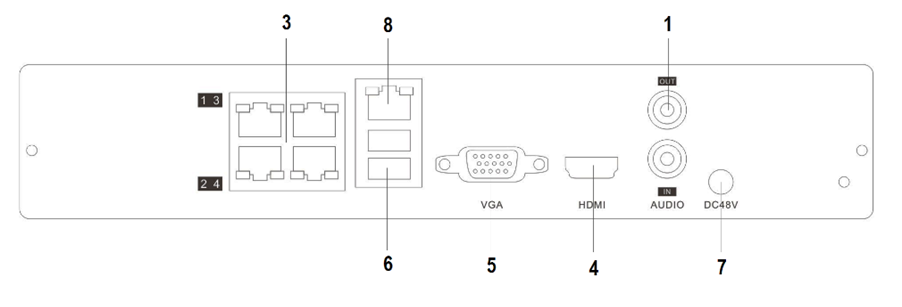 10. Личная карточка устройства Модель: FX-NVR4/1-4P  S/N:   Дата продажи: ______________ Внимание! При обращении в сервисный центр заполните гарантийный талон и акт рекламации Дополнительная информация на сайте: www.keno-cctv.ru Телефон технической поддержки: 8-800-1002132 Звонок бесплатный по всей территории РФ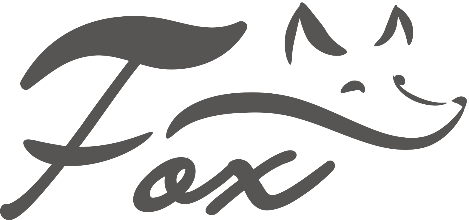 СЕТЕВОЙ IP ВИДЕОРЕГИСТРАТОРFX-NVR4/1-4P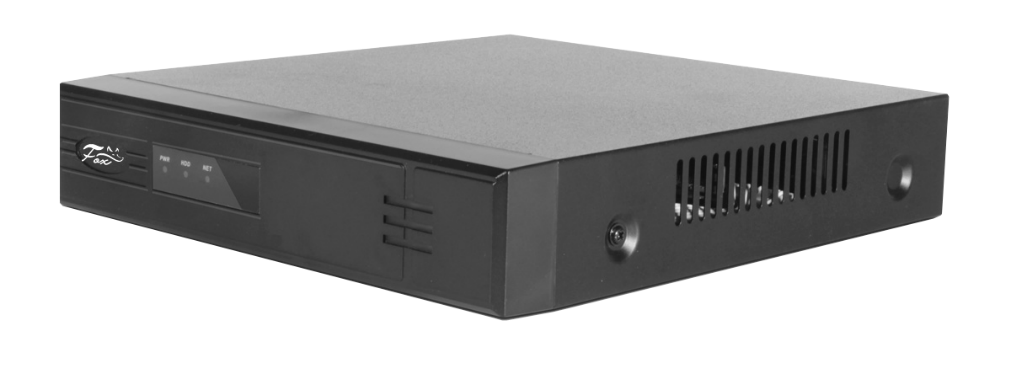  ПАСПОРТ Пожалуйста, ознакомьтесь перед эксплуатацией и сохраните для дальнейшего использования Редакция 1A 2021г.1. Основные сведения об изделии Данная серия видеорегистратора представляет собой высокопроизводительное устройство, объединяющее в себе функции сжатия видеосигнала формата Н.264/H.265, передачу данных по протоколам TCP/IP и RTSP, встроенную операционную систему Linux и широкий спектр дополнительных функций, которые позволяют записывать видеосигнал с высоким качеством изображения при уменьшении занимаемого пространства на жестком диске и поддерживать стабильную работу системы. Кроме того, регистратор поддерживается протокол ONVIF (отраслевой стандарт взаимодействия IP-камер, энкодеров, видеорегистраторов и систем управления видео), базирующийся на технологии ONVIF ™ Core Specification, версия 2.62. Основные технические данные3. Комплект поставки4. Указания мер безопасности Конструкция изделия удовлетворяет требованиям электро- и пожарной безопасности по ГОСТ 12.2.007.0-75 и ГОСТ 12.1.004-91.Меры безопасности при установке и эксплуатации должны соответствовать требованиям "Правил технической эксплуатации электроустановок потребителей" и "Правил техники безопасности при эксплуатации электроустановок потребителей". Расчетный срок службы 10 лет. Регистрационный номер декларации о соответствии EAЭС N RU Д-CN.MO07.B.190845. Сведения об утилизации Видеорегистратор не содержит в своём составе опасных или ядовитых веществ, способных нанести вред здоровью человека или окружающей среде, и не представляет опасности для жизни и здоровья людей и окружающей среды по окончании срока службы. Утилизация изделия может производиться по правилам утилизации общепромышленных отходов. 6. Транспортировка и хранение Видеорегистратор в транспортной таре перевозятся любым видом крытых транспортных средств (в железнодорожных вагонах, закрытых автомашинах, трюмах и отсеках судов, герметизированных отапливаемых отсеках самолетов и т.д.) в соответствии с требованиями действующих нормативных документов. Расстановка и крепление в транспортных средствах ящиков с видеорегистраторов должны обеспечивать их устойчивое положение, исключать возможность смещения ящиков и удары их друг о друга, а также о стенки транспортных средств. 7. Гарантии изготовителя Гарантийный срок эксплуатации – 12 месяцев со дня продажи изделия. Хранение устройства в упаковке должно соответствовать условиям 2 по ГОСТ 15150-69. В случае выявления неисправности, в течение гарантийного срока эксплуатации, предприятие-изготовитель производит безвозмездный ремонт или замену видеорегистратора. Предприятие-изготовитель не несет ответственности и не возмещает ущерба, возникшего по вине потребителя при несоблюдении правил эксплуатации. 8. Вход в системуIP адрес по умолчанию: 192.168.1.88Логин: adminПароль: 123456№НазваниеОписание1Аудио Вход/ВыходВход / Выход Аудио для подключения Микрофона и Динамика2BNC ВыходНет3Видео ВходВидео вход для подключения IP камер с питанием POE4Порт HDMIВыходной порт для видео и аудио сигналов высокого разрешения. Через этот порт передается видео сигнал высокого разрешения без сжатия, а также многоканальные данные на устройство воспроизведения с поддержкой Аудио.5Порт VGAВидео выход VGA подключается к монитору для просмотра аналогового видео.6Порты USBСлужат для подключения мыши и USB-накопителей.7Вход питанияПитание 48В DC.8Порт EthernetПорт Ethernet с автоматической настройкой для подключения сетевого кабеляМодельМодельFX-NVR4/1-4PОперационная системаОперационная системаEmbedded Linux OSПроцессорПроцессорHiSilicon HI3536DАлгоритм сжатияАлгоритм сжатияH.265+/H.265/H.264+/H.264ВидеовыходыВидеовыходы1 HDMI, 1 VGAРазрешение (отображение)Разрешение (отображение)1920 × 1080, 1280 × 1024, 1280 × 720, 1024 × 768, 800x600Количество видеовходовКоличество видеовходов4 × RJ45 с питанием PoE (802.3af) до 12,5Вт на портМакс. разрешение, суммарная скорость записиОсновной поток4 IP камер: 5МП (2560х1920), 4МП (2560x1440), 3МП (2048х1536), 1080P (1920x1080), 720P (1280x720) – 100 к/сМакс. разрешение, суммарная скорость записиДоп. поток4 IP камер: 720P (1280x720), D1 (704x576) – 100 к/сБитрейт видеоБитрейт видео32 кб/с – 8 Мб/сМаксимальный потокМаксимальный потокОбщий 64 Мб/с, Входящий 32 Мб/с, Исходящий 32 Мб/сАудио входы/выходыАудио входы/выходы1 Вх. (RCA) / 1 Вых. (RCA)Аудио кодекАудио кодекG.711A / G.711UБитрейт аудиоБитрейт аудио64 кб/сТип и количество HDDТип и количество HDD1 × 3,5” HDD (SATA3 до 8 Тб)Воспроизведение архиваВоспроизведение архиваОдновременно до 4 кан. (осн. поток) до 4 кан. (доп. поток)Тип и количество USB интерфейсовТип и количество USB интерфейсов2 × USB 2.0Сетевой интерфейсСетевой интерфейс10Base-T/100Base-TX Ethernet портONVIF 2.6ONVIF 2.6Onvif Profile-S/G/T (Движение, Тревога, Metadata) CGI / APIАналитикаАналитикаДетектор лиц, Периметр с IP камер FOXИнтеграцияИнтеграцияПодключения цифровых видеорегистраторов и IP-серверовСетевые протоколыСетевые протоколыHTTP, IPv4/IPv6, TCP/IP, UPNP, RTSP, UDP, SNMP, SMTP, NTP, DHCP, DNS, PPPOE, DDNS, FTP, IP Фильтр, P2P (Облако)Сетевые инструментыСетевые инструментыWEB интерфейс (IE, Google Сhrome, Firefox, Mozilla, Opera) Сетевой клиент для Windows XP/7/8, MAC OS; Оператор для Windows 7/8. Мобильные устройства: ОS Android, iОSДиапазон рабочих температурДиапазон рабочих температур-10 ~ +55 °CЭлектропитаниеЭлектропитание48В DC / 1.35A, до 7 Вт без HDD и камерДо 65 Вт при полной нагрузкеГабариты, Ш × Г × ВГабариты, Ш × Г × В215 × 234 × 45 мм, Размещение настольное / подвесноеВесВес1700 г без HDDВидеорегистратор 1 шт. Паспорт изделия 1 шт. Блок питания 48В1 шт.Инструкция «Быстрый старт» 1 шт. SATA кабель 1 шт. Кабель питания HDD1 шт.USB манипулятор мышь1 шт. Комплект винтов для крепления HDD 1 шт. 